   «01» март  2019 й                          № 13/1                «01»  марта  2019 г.О мерах по предупреждению чрезвычайныхситуаций    в   период   весеннего  половодьяв 2019 годуРуководствуясь Федеральными законами от 6 октября 2003 года №131-ФЗ «Об общих принципах организации местного самоуправления в Российской Федерации», от 21 декабря 1994 года № 68-ФЗ «О защите населения и территорий от чрезвычайных ситуаций природного и техногенного характера», в целях заблаговременной подготовки к весеннему половодью и предупреждению возможных последствий чрезвычайных ситуаций, связанных с нарушением условий жизнедеятельности населения, функционирования объектов экономики и инфраструктуры, а также исключения значительного материального ущерба и гибели людей от воздействия паводка,  администрация сельского поселения Бурлинский сельсовет муниципального района Гафурийский район Республики Башкортостан Постановляет:1. Утвердить: 1.1. Состав противопаводковой комиссии сельского  поселения  Бурлинский  сельсовет  муниципального  района  Гафурийский  район  Республики  Башкортостан  на период весеннего половодья 2019 года согласно приложению № 1;1.2. Комплексный план мероприятий по обеспечению предупреждения чрезвычайных ситуаций в период весеннего половодья 2018 года на территории сельского  поселения  Бурлинский сельсовет  муниципального  района  Гафурийский район  Республики  Башкортостан  согласно приложению № 2; 2. Рекомендовать руководителям  организаций, учреждений, предприятий и служб  принимающим участие или обеспечивающим безопасное проведение мероприятий на период весеннего половодья 2019 года:2.1. Отработать Планы мероприятий по обеспечению безаварийного пропуска талых вод в период предстоящего половодья, уточнить Планы действий по предупреждению и ликвидации чрезвычайных ситуаций, расчет сил и средств, привлекаемых для выполнения запланированных мероприятий на период весеннего половодья;2.2. Организовать практическую подготовку сил и средств к решению возложенных задач в соответствии с Планами их действий;2.3. Организовать с началом весеннего половодья круглосуточное дежурство ответственных должностных лиц. Сведения об организации дежурства (место дежурства, график, номера телефонов) представить в противопаводковую комиссию ;2.4. Уточнить населенные пункты, которые могут быть подвергнуты подтоплению или оказаться отрезанными от основной территории, спланировать и провести комплекс мероприятий по обеспечению населения всем необходимым, в том числе:основными продуктами питания и предметами первой необходимости, питьевой водой;лекарственными препаратами и медицинской помощью;средствами пожарной безопасности;средствами оповещения и связи;охрана и поддержание общественного порядка;2.5. Провести разъяснительную работу с жителями населенных пунктов, попадающих в зону возможного подтопления, о порядке их действий в случае проведения возможных эвакуационных мероприятий с оформлением подписных листов о согласии или отказе их от эвакуации; определить и подготовить места эвакуации населения из зон затопления, маршруты эвакуации, пункты посадки людей на транспорт; создать транспортные группы для эвакуации населения и сельскохозяйственных животных;2.6. Принять меры по недопущению разрушения и размывания мест захоронения животных в результате воздействия паводковых вод;2.7. Вести постоянный мониторинг за ледовой обстановкой, а также за состоянием прудов с ведением соответствующих журналов. Доклады  об уровнях подъема воды представлять установленным порядком в единую дежурно-диспетчерскую службу (далее – ЕДДС), тел. 112;2.8. Провести в образовательных организация классные часы с участием родителей и законных представителей учащихся по обеспечению безопасности детей в период половодья.3. Организовать взаимодействие  по вопросу обмена информацией о возможных  уровнях подъема воды в р. Белая,  и  прудов информацию  представлять единую дежурно-диспетчерскую службу «112».4. Уточнить населенные пункты, которые могут быть подвергнуты подтоплению и оказаться отрезанными от основной территории, разработать и провести комплекс мероприятий по обеспечению жизнедеятельности населения в них;4.1. Обеспечить постоянный сбор информации об обстановке в период весеннего половодья, по окончании половодья обобщить материал и подготовить данные для итогового доклада;4.2. Организовать контроль по организации телефонной  связи с населенными пунктами, которые могут быть отрезаны от основной территории в результате весеннего половодья;5. Организовать до 20 марта 2019 года работу с жителями населенных пунктов, которые могут подвергнуться воздействию половодья.        6. Организовать контроль за состоянием водоохранных зон и прибрежно — защитных полос поверхностных водоемов с выявлением возможных источников загрязнения. Принять необходимые меры к  недопущению их сброса в реки ;6.1. Уточнить места расположения кладбищ, скотомогильников, попадающих под воздействие весеннего половодья, принять меры по предупреждению их размывов.7. Разработать до 15 марта 2019 года в противопаводковую комиссию сельского  поселения  Бурлинский  сельсовет  муниципального  района  Гафурийского  район  Республики  Башкортостан  мероприятия по обеспечению пожарной безопасности в населенных пунктах, которые могут быть отрезаны от основной территории;8. Обеспечить защиту автомобильных мостов от паводка. До 15 марта 2019 года развернуть посты наблюдения на особо опасных участках автодорог сельского  поселения  Бурлинский сельсовет  муниципального  района  Гафурийский район  Республики  Башкортостан ;8.1. Проверить техническое состояние водопропускных труб на автомобильных дорогах и организовать их очистку от скопившегося мусора. Обеспечить своевременный пропуск поверхностных сточных вод;8.2. Рекомендовать районные электрические сети,  узел  связи в период весеннего половодья с 15 апреля по 25 мая 2019 года воздержаться от отключения энергопотребителей и пользователей связи, за неуплату долгов.9. Определить опасные места на р.Белая в местах  выхода людей на лед  установить   предупреждающие знаки.10. Организовать заблаговременную госпитализацию больных и рожениц, нуждающихся в стационарном лечении из населенных пунктов подвергающихся затоплению;11. Провести натурно техническое обследование берега реки Белая в близи населенного пункта с.Курмантау, д.Баимбетово.11.1. Устранить на пути следования реки Белая подмытые деревья, угрожающие прохождению весеннего паводка 2019 года .12.Назначить  ответственными  за  гидросооружениями  старост  населенных  пунктов-  с.Курмантау – Шарапова Гаяза Раисовича, д.Баимбетово- Курмангулова Анвара Абубакировича.13. Контроль за выполнением настоящего постановления оставляю  за  собой.14.  Постановление вступает в силу со дня его подписания и подлежит официальному обнародованию.ГлаваСП                                         А.К.Хайретдинов                                                                                                                                 Приложение № 1                                                                              к постановлению главы                                                                                             сельского поселенияБурлинский сельсовет                                                                                  от «01 » марта  2019 г. №13/1       Состав противопаводковой комиссии сельского поселения Бурлинский сельсовет муниципального района Гафурийский район Республики Башкортостан в составе:Хайретдинов А.К. – глава сельского поселения Бурлинский сельсовет, председатель противопаводковой комиссии;Габдеев И.Х. – депутат Совета сельского поселения Бурлинский сельсовет по округу № 6, зам. председателя комиссии;Салимьянова А.Н.– управделами администрации сельского поселения Бурлинский сельсовет, секретарь комиссии.Члены комиссии:-Муллагалиев Р.Ф. – депутат Совета сельского поселения Бурлинский сельсовет по округу № 1 ;-Курмангулов А.А. – депутат Совета сельского поселения Бурлинский сельсовет по округу № 4;-Суфиянова И.М.  – специалист 1 категории администрации сельского поселения Бурлинский  сельсовет.                                                                          Приложение № 2                                                                              к постановлению главы                                                                                             сельского поселенияБурлинский сельсовет                          от «01 » марта 2019 г. № 13/1ПЛАНмероприятий по пропуску весеннего паводка 2019 годаБАШКОРТОСТАН РЕСПУБЛИКАһЫГАФУРИ РАЙОНЫ
МУНИЦИПАЛЬ РАЙОНЫН
БУРЛЫ АУЫЛ СОВЕТЫ
АУЫЛ БИЛӘМӘhЕХАКИМИӘТЕ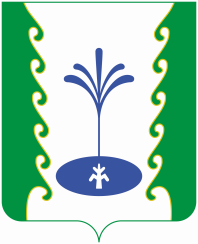 РЕСПУБЛИКА БАШКОРТОСТАНАДМИНИСТРАЦИЯ СЕЛЬСКОГО ПОСЕЛЕНИЯ БУРЛИНСКИЙ СЕЛЬСОВЕТМУНИЦИПАЛЬНОГО РАЙОНА ГАФУРИЙСКИЙ РАЙОН КАРАРПОСТАНОВЛЕНИЕ№ п/пНаименование мероприятийСрок выполненияОтветственный за выполнение1Сформировать противопаводковую комиссию в СП Бурлинский  сельсоветдо 15.03.2019 г.Глава сельского поселения, управделами2Разработать план мероприятий  по пропуску весеннего паводка  2019 г. до 15.04.2019 г.Глава сельского поселения, управделами3Определить населенные пункты, хозяйственные и другие сооружения  и строения, которые могут быть затоплены. Разработать планы предупредительных мероприятий по каждому объектудо 14.04.2019 г.Противопаводковая комиссия4Провести инструктажи со всеми работниками, связанными с выполнением мероприятий  по пропуску весеннего паводкадо 15.04.2019 г.Противопаводковая комиссия5Укомплектовать личным составом, техникой оборудованием и инвентарем аварийно-спасательные бригады (формирования). Привести в рабочее состояние все имеющиеся в наличии плав.средствадо 12.04.2019 г.Глава сельского поселения, руководители организаций и учреждений6Проверить состояние мостов, дорог, дорожных и мостовых сооружений. Провести необходимые ремонтные и укрепительные работыдо 15.04.2019 г.Противопаводковая комиссия7Очистить территории организаций и учреждений от загрязненного снега, отходов металлоломадо 12.04.2019 г.Глава сельского поселения, руководители организаций и учреждений8Организовать очистку дорог, обочин, кюветов, водопропусков от снега, льда, мусора и т.д.до 15.04.2019 г.Глава сельского поселения9Организовать мероприятия по заблаговременной эвакуации населения, сельскохозяйственных животных, вывозу материальных и других ценностей из зон возможного затоплениядо 15.04.2019 г.Противопаводковая комиссия10Провести рекогносцировку мест возможного образования заторов на водоемах. Организовать и провести мероприятия по предотвращению образования заторовдо 15.04.2019 г.Противопаводковая комиссия11Принять все необходимые меры по защите от размыва паводковыми водами мест захоронений (скотомогильников), по недопущению смыва в водоемы минеральных и органических удобрений, промышленных и бытовых отходов..На период паводкаПротивопаводковая комиссия12Организовать проверку источников питьевого водоснабжения, мест скопления бытовых отходов.На период паводкаПротивопаводковая комиссия13Назначить в населенных пунктах ответственных лицНа период паводкаГлава сельского поселения